نامه‌ات رسيد و از ميهمانی هر نوزده روز مرقوم نموده…حضرت عبدالبهاءOriginal English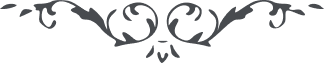 ٤٩ نامه‌ات رسيد و از ميهمانی هر نوزده روز مرقوم نموده بودی سبب سرور گرديد آن محافل سبب نزول مائده آسمانيست و حصول تأييدات رحمانی اميدوارم که نفثات روح القدس همدم گردد و هر يک با نطقی گويا و قلبی مملوّ از محبّت اللّه در محافل و مجامع کبری بتبشير طلوع شمس حقيقت و اشراق نيّر آفاق پردازيد   *
